REQUEST FOR REMOVABLE MEDIA / 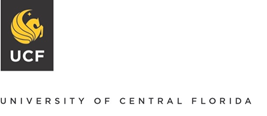 DEVICE ALLOWANCEAND EXTERNAL SYSTEM USESchool of Modeling, Simulation, & Training3100 Technology PkwyOrlando, FL 32826M E M O R A N D U MInstructions in BLUE BRACKETS.  Remove prior to submission.DATE: [DATE]			        		SUBJECT: [Lab/Dept Name], Use of removable media/device on a controlled systemIt is understood that highly restricted data, which includes Controlled Unclassified Information, requires the highest level of access control and security restrictions.  The ability to store and produce removable media with highly restricted data is by rare exception.  All authorizations must be renewed bi-annually.AUTHORIZATION TO BURN/WRITE DATA FROM A CONTROLLED SYSTEM TO CD/DVDAUTHORIZATION TO USE A USB DEVICENote: The IST-SMST Help Desk can assist users in locating the Device Serial Number.  *IT Compliance must verify required training has been completed, prior to final authorization.CD/DVD MEDIA PRODUCED MAY ONLY BE USED IN IST-SMST CONTROLLED SYSTEMS Technical controls will enforce encryption that requires the personal key of the user/producer.  The stated user must therefore be logged into the IST-SMST domain.CD/DVD MEDIA PRODUCED MAY ONLY BE USED IN IST-SMST CONTROLLED SYSTEMS Technical controls will enforce encryption that requires the personal key of the user/producer.  The stated user must therefore be logged into the IST-SMST domain.Purpose: [Describe the requirement.  List the user and system to be authorized.  If different devices are used for different reasons, copy/paste this table per purpose.]Purpose: [Describe the requirement.  List the user and system to be authorized.  If different devices are used for different reasons, copy/paste this table per purpose.]USERSYSTEM PRODUCING MEDIACD/DVD MEDIA PRODUCED MAY BE USED IN AN EXTERNAL SYSTEMTechnical controls will allow encryption with password.  User therefore has means to encrypt data and decrypt on an external, non-controlled device (e.g., sponsor location, IST-SMST desktop in low vs. moderate/controlled baseline).CD/DVD MEDIA PRODUCED MAY BE USED IN AN EXTERNAL SYSTEMTechnical controls will allow encryption with password.  User therefore has means to encrypt data and decrypt on an external, non-controlled device (e.g., sponsor location, IST-SMST desktop in low vs. moderate/controlled baseline).Purpose: [Describe the requirement.  List the user and system to be authorized.  If different devices are used for different reasons, copy/paste this table per purpose.]External System/Recipients: [What external system will the media be used and/or who will the media be provided to.]Purpose: [Describe the requirement.  List the user and system to be authorized.  If different devices are used for different reasons, copy/paste this table per purpose.]External System/Recipients: [What external system will the media be used and/or who will the media be provided to.]USERSYSTEM PRODUCING MEDIAUSB DEVICE MAY ONLY BE USED IN IST-SMST CONTROLLED SYSTEMS Technical controls will enforce encryption that requires the personal key of the user/producer.  The stated user must therefore be logged into the IST-SMST domain.USB DEVICE MAY ONLY BE USED IN IST-SMST CONTROLLED SYSTEMS Technical controls will enforce encryption that requires the personal key of the user/producer.  The stated user must therefore be logged into the IST-SMST domain.USB DEVICE MAY ONLY BE USED IN IST-SMST CONTROLLED SYSTEMS Technical controls will enforce encryption that requires the personal key of the user/producer.  The stated user must therefore be logged into the IST-SMST domain.Purpose: [Describe purpose for using the USB devices below.  If different devices are used for different reasons, copy/paste this table per purpose.  If more than one user has access to a device for the same purpose stated, across the same systems, separate the users by a comma in the user(s) field, per device row.]Purpose: [Describe purpose for using the USB devices below.  If different devices are used for different reasons, copy/paste this table per purpose.  If more than one user has access to a device for the same purpose stated, across the same systems, separate the users by a comma in the user(s) field, per device row.]Purpose: [Describe purpose for using the USB devices below.  If different devices are used for different reasons, copy/paste this table per purpose.  If more than one user has access to a device for the same purpose stated, across the same systems, separate the users by a comma in the user(s) field, per device row.]SYSTEMS AUTHORIZED FOR USB DEVICE(S) LISTED BELOWSYSTEMS AUTHORIZED FOR USB DEVICE(S) LISTED BELOWSYSTEMS AUTHORIZED FOR USB DEVICE(S) LISTED BELOW[List the System Name(s) the USB Device(s) below may be used on.  An explicit allowance is required per user, system, device.  The Help Desk can assist with locating the device serial number if needed.][List the System Name(s) the USB Device(s) below may be used on.  An explicit allowance is required per user, system, device.  The Help Desk can assist with locating the device serial number if needed.][List the System Name(s) the USB Device(s) below may be used on.  An explicit allowance is required per user, system, device.  The Help Desk can assist with locating the device serial number if needed.]USER(S)DEVICE SERIAL #DEVICE NAMEUSB DEVICE MAY BE USED IN AN EXTERNAL SYSTEMTechnical controls will allow encryption with password.  User therefore has means to encrypt data and decrypt on an external, non-controlled device (e.g., sponsor location, IST-SMST desktop in low vs. moderate/controlled baseline).USB DEVICE MAY BE USED IN AN EXTERNAL SYSTEMTechnical controls will allow encryption with password.  User therefore has means to encrypt data and decrypt on an external, non-controlled device (e.g., sponsor location, IST-SMST desktop in low vs. moderate/controlled baseline).USB DEVICE MAY BE USED IN AN EXTERNAL SYSTEMTechnical controls will allow encryption with password.  User therefore has means to encrypt data and decrypt on an external, non-controlled device (e.g., sponsor location, IST-SMST desktop in low vs. moderate/controlled baseline).Purpose: [Describe purpose for using the USB devices.  If different devices are used for different reasons, copy/paste this table per purpose.  If more than one user has access to a device for the same purpose stated, across the same systems, separate the users by a comma in the user(s) field, per device row.]External System/Recipients: [What external system will the media be used and/or who will the media be provided to.]Purpose: [Describe purpose for using the USB devices.  If different devices are used for different reasons, copy/paste this table per purpose.  If more than one user has access to a device for the same purpose stated, across the same systems, separate the users by a comma in the user(s) field, per device row.]External System/Recipients: [What external system will the media be used and/or who will the media be provided to.]Purpose: [Describe purpose for using the USB devices.  If different devices are used for different reasons, copy/paste this table per purpose.  If more than one user has access to a device for the same purpose stated, across the same systems, separate the users by a comma in the user(s) field, per device row.]External System/Recipients: [What external system will the media be used and/or who will the media be provided to.]SYSTEMS AUTHORIZED FOR USB DEVICES LISTED BELOWSYSTEMS AUTHORIZED FOR USB DEVICES LISTED BELOWSYSTEMS AUTHORIZED FOR USB DEVICES LISTED BELOW[List the System Name(s) the USB Device(s) below may be used on.  An explicit allowance is required per user, system, device.  The Help Desk can assist with locating the device serial number if needed.][List the System Name(s) the USB Device(s) below may be used on.  An explicit allowance is required per user, system, device.  The Help Desk can assist with locating the device serial number if needed.][List the System Name(s) the USB Device(s) below may be used on.  An explicit allowance is required per user, system, device.  The Help Desk can assist with locating the device serial number if needed.]USER(S)DEVICE SERIAL #DEVICE NAMEUser AcceptanceUser AcceptanceUser AcceptanceI have read the IST-SMST policy “Use of removable storage devices and media” and am aware and knowledgeable of the standards for encryption, media markings, physical transport and security procedures for the systems, devices, and removable media I may produce.   If at any time a device under my control is lost or misplaced, I will immediately report it to IT Compliance.I have read the IST-SMST policy “Use of removable storage devices and media” and am aware and knowledgeable of the standards for encryption, media markings, physical transport and security procedures for the systems, devices, and removable media I may produce.   If at any time a device under my control is lost or misplaced, I will immediately report it to IT Compliance.I have read the IST-SMST policy “Use of removable storage devices and media” and am aware and knowledgeable of the standards for encryption, media markings, physical transport and security procedures for the systems, devices, and removable media I may produce.   If at any time a device under my control is lost or misplaced, I will immediately report it to IT Compliance.UserName and SignatureRead Policy, Accept ResponsibilityUser: ____________________      ____________________Name                                                   SignatureO Accept  O Don’t AcceptUser:____________________      ____________________Name                                                   SignatureO Accept  O Don’t AcceptUser: ____________________      ____________________Name                                                   SignatureO Accept  O Don’t AcceptUser:____________________      ____________________Name                                                   SignatureO Accept  O Don’t AcceptUser: ____________________      ____________________Name                                                   SignatureO Accept  O Don’t AcceptUser:____________________      ____________________Name                                                   SignatureO Accept  O Don’t AcceptAuthorizationAuthorizationAuthorizationApproval reflects authorization for every request contained within this form.  If any portion is not fully approved, disapprove and indicate reason in the notes below.  The comments will be shared with the requestor to allow a new form with only the approved section(s), devices, or users to be resubmitted.Approval reflects authorization for every request contained within this form.  If any portion is not fully approved, disapprove and indicate reason in the notes below.  The comments will be shared with the requestor to allow a new form with only the approved section(s), devices, or users to be resubmitted.Approval reflects authorization for every request contained within this form.  If any portion is not fully approved, disapprove and indicate reason in the notes below.  The comments will be shared with the requestor to allow a new form with only the approved section(s), devices, or users to be resubmitted.RoleName and SignatureDecisionSupervisor, Dept Head, or PI: ____________________      ____________________Name                                                   SignatureO Approve  O Disapprove     Notes:     Notes:     Notes:IT Compliance*:____________________      ____________________Name                                                   SignatureO Approve  O Disapprove     Notes:     Notes:     Notes:Director or Designee:____________________      ____________________Name                                                   SignatureO Approve  O Disapprove     Notes:     Notes:     Notes: